Formato europeo per il curriculum vitae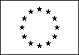 Informazioni personaliNomeSerena CopersinoIndirizzoVia Ancona, snc 09025 Sanluri (VS), ITALIATelefono393.2013307FaxE-mailserena.copersino@libero.itNazionalitàItalianaData di nascita14/08/1980Esperienza lavorativa• Date (da – a)Dal 01.01.2015 ad oggi• Nome e indirizzo del datore di lavoroComune di Siurgus Donigala (CA)• Tipo di azienda o settoreEnte Pubblico• Tipo di impiegoSegretario Comunale• Principali mansioni e responsabilitàAssistenza giuridico-amministrativa nei confronti degli organi dell’Ente; consulenza legale; coordinamento e sovrintendenza dei Responsabili di Servizio; attività contrattuale • Date (da – a)Da gennaio 2015 ad oggi• Nome e indirizzo del datore di lavoroUnione dei Comuni “Trexenta”• Tipo di azienda o settoreEnte Pubblico• Tipo di impiegoSegretario dell’Unione• Principali mansioni e responsabilitàAssistenza giuridico-amministrativa nei confronti degli organi dell’Ente; consulenza legale; coordinamento e sovrintendenza dei Responsabili di Servizio; attività contrattuale • Date (da – a)Da gennaio 2015 ad oggi• Nome e indirizzo del datore di lavoroComune di Ussaramanna, Sede di segreteria convenzionata tra i Comuni di Segariu (VS) - Collinas (VS) - Piscinas (CI)• Tipo di azienda o settoreEnti Pubblici• Tipo di impiegoSegretario Comunale• Principali mansioni e responsabilitàIncarichi a scavalco• Date (da – a)Dal 01.12.2013 al 31.12.2014• Nome e indirizzo del datore di lavoroSede di segreteria convenzionata tra i Comuni di Segariu (VS) - Collinas (VS) - Piscinas (CI)• Tipo di azienda o settoreEnte Pubblico• Tipo di impiegoSegretario Comunale• Principali mansioni e responsabilitàAssistenza giuridico-amministrativa nei confronti degli organi dell’Ente; consulenza legale; coordinamento e sovrintendenza dei Responsabili di Servizio; attività contrattuale • Date (da – a)Da marzo a dicembre 2014• Nome e indirizzo del datore di lavoroComuni di Ussaramanna, Suelli, Siurgus Donigala• Tipo di azienda o settoreEnti Pubblici• Tipo di impiegoSegretario Comunale• Principali mansioni e responsabilitàIncarichi a scavalco• Date (da – a)Dal 21.10.2013 al 30.11.2013• Nome e indirizzo del datore di lavoroComune di Segariu (VS)• Tipo di azienda o settoreEnte Pubblico• Tipo di impiegoSegretario Comunale• Principali mansioni e responsabilitàAssistenza giuridico-amministrativa nei confronti degli organi dell’Ente; consulenza legale; coordinamento e sovrintendenza dei Responsabili di Servizio; attività contrattuale • Date (da – a)Da Settembre 2006 ad oggi• Nome e indirizzo del datore di lavoroUniversità degli Studi di Napoli “Federico II” - Cattedra di Diritto Civile - Prof. Donisi• Tipo di azienda o settoreUniversità Pubblica• Tipo di impiegoAssistente universitaria• Principali mansioni e responsabilitàPartecipazione alle commissioni d’esame; svolgimento di seminari di studio.• Date (da – a)Da marzo a settembre 2010• Nome e indirizzo del datore di lavoroAgenzia delle Entrate della Lombradia - Direzione Provinciale di Varese - Ufficio Territoriale• Tipo di azienda o settoreEnte Pubblico• Tipo di impiegoFunzionario• Principali mansioni e responsabilitàTirocinio teorico-pratico conseguente al superamento delle due prove scritte del concorso pubblico per l’assunzione a tempo indeterminato di 825 funzionari per attività amministrativo-tributaria.formazione• Date (da – a)Ottobre 2010• Qualifica conseguitaIdoneità al Corso-Concorso CO.A.IV• Date (da – a)Da Settembre 2011 a Settembre 2012• Nome e tipo di istituto di istruzione o formazioneSSPAL- Scuola Superiore della Pubblica Amministrazione Locale• Principali materie / abilità professionali oggetto dello studioPreparazione alla professione di Segretario Comunale. Tirocinio pratico della durata di 3 mesi presso il Comune di Ventotene (LT) in affiancamento ad un Segretario Generale di fascia B.• Qualifica conseguitaIscrizione all’Albo Nazionale dei Segretari Comunali e Provinciali• Date (da – a)2006-2008• Nome e tipo di istituto di istruzione o formazioneCorso di preparazione al concorso per notaio presso la Scuola di Notariato della Campania “Fondazione E. Casale” • Date (da – a)2006-2008• Nome e tipo di istituto di istruzione o formazioneStudio Notarile Associato Santangelo di Napoli• Principali materie / abilità professionali oggetto dello studioPratica notarile. Ricerche giurisprudenziali e normative, predisposizione atti pubblici e consulenza giuridica relativa ad essi, partecipazione a stipule di atti di diversa natura, prevalentemente in materia societaria, contratti e relazioni con i clienti.• Qualifica conseguitaConseguimento del requisito prescritto per la partecipazione al concorso notarile.• Date (da – a)2006-2008• Nome e tipo di istituto di istruzione o formazioneStudio Legale “Porzio, Bove e Associati” di Napoli• Principali materie / abilità professionali oggetto dello studioPratica forense. Partecipazione udienze, redazione atti e pareri, assistenza e consulenza legale di natura giudiziale e stragiudiziale, prevalentemente di carattere civilistico ed in materia commerciale, societaria e bancaria, analisi e risoluzione di casi e questioni di diritto, relazione con i clienti.• Qualifica conseguitaConseguimento del requisito prescritto per la partecipazione all’Esame di Stato per l’abilitazione alla professione di Avvocato.• Date (da – a)16/03/2011• Qualifica conseguitaConseguimento dell’abilitazione alla professione di Avvocato presso il Consiglio dell’Ordine degli Avvocati di NapoliIstruzione • Date (da – a)2000-2006• Nome e tipo di istituto di istruzione o formazioneUniversità degli Studi di Napoli “Federico II”• Principali materie / abilità professionali oggetto dello studioTesi di Laurea in Diritto Civile - “I negozi di trasferimento di volumetria”Relatore: Prof. Carmine Donisi• Qualifica conseguitaLaurea in Giurisprudenza in data 12/07/2006• Livello nella classificazione nazionale (se pertinente)Voto 110/110 con lode• Date (da – a)1995-1999• Nome e tipo di istituto di istruzione o formazioneLiceo-Ginnasio Statale “D. Cirillo” - Aversa (CE)• Qualifica conseguitaDiploma di maturità classica• Livello nella classificazione nazionale (se pertinente)Voto 100/100Capacità e competenze personaliAcquisite nel corso della vita e della carriera ma non necessariamente riconosciute da certificati e diplomi ufficiali.MadrelinguaItalianoAltre linguaInglese• Capacità di letturaBuona• Capacità di scritturaBuona• Capacità di espressione oraleBuonaCapacità e competenze relazionaliVivere e lavorare con altre persone, in ambiente multiculturale, occupando posti in cui la comunicazione è importante e in situazioni in cui è essenziale lavorare in squadra (ad es. cultura e sport), ecc.Capacita’ di lavorare in modo autonomo, ma anche in gruppo; di collaborare, comunicare, condividere le personali conoscenze.Elevata adattabilita’ ad ogni situazione e capacita’ di vivere positivamente il cambiamento.Capacità e competenze organizzative Ad es. coordinamento e amministrazione di persone, progetti, bilanci; sul posto di lavoro, in attività di volontariato (ad es. cultura e sport), a casa, ecc.Buone capacita’ organizzative e di coordinamento di attività e persone, senso pratico e spirito d’iniziativa.Elevata flessibilità.Capacità e competenze tecnicheCon computer, attrezzature specifiche, macchinari, ecc.ottimo uso del personale computer. competenza nell’utilizzo sia del sistema operativo windows e di tutti i software del pacchetto “office” della microsoft (word, excel, ecc…) che macintoshCapacità e competenze artisticheMusica, scrittura, disegno ecc.Altre capacità e competenzeCompetenze non precedentemente indicate.Patente o patenti patente di guida tipo “B”